PONEDELJEK, 4. maj 2020Dragi devetošolci,upam, da ste imeli lepe počitnice. Zdaj pa moramo nadaljevati z delom. Najprej si poglejte rešitve od prejšnjič (Ivan Cankar: Skodelica kave) Rešitve:1) Prvoosebni pripovedovalec (Ivan Cankar), mati in tujka.2) Iz treh delov: iz dogodka iz preteklosti (želje po kavi, požrtvovalni mami, odklonitvi kave in sprejemu skodelice), obžalovanju in kasnejšem dogodku (tuja ženska mu prinese kavo) in občutju krivde, bolečine.3) "Zakaj srce je pravičen sodnik in ne pozna malenkosti ..."4) Moje življenje, 19205) Črtica.6) Krivico, ki jo napravimo najbližjemu in se mu zanjo ne opravičimo, nosimo v sebi kot občutek krivde.Danes pa si bomo pogledali še enega predstavnika moderne, to je Oton Župančič in njegova pesem 'Žebljarska'.Počasi si jo preberite, nato pa si poslušajte še posnetek. Pri branju in poslušanju bodite pozorni na ritem in zvočne učinke, zdi se nam, kot bi pesnik poustvarjal zvok kladiv. Posnetek: https://eucbeniki.sio.si/slo9/2396/index1.html Posnetek se nahaja v zelenem okvirčku na desni strani, tam kjer piše: Svoj izdelek primerjaj z izvirnikom – lahko ga prebereš ali poslušaš.V zvezek si zapišite:Pesem je bila objavljena v Župančičevi zbirki V zarje Vidove leta 1920. Pesnik je za pesem dobil navdih, ko je videl življenje in ritem dela žeblarjev v Kamni Gorici. Zunaj so cvetele zlatice in to nasprotje se ga je dotaknilo. Pesem je socialna (prikazuje delo žebljarjev). V pesmi se pojavi kar nekaj pesniških sredstev:ritem: enakomerno izmenjavanje naglašenih in nenaglašenih zlogov.podvojitev (geminacija): zaporedna ponovitev iste besede ali besedne zveze. Najdi jo! anafora: ponovitev iste besede ali besedne zveze na začetku zaporednih verzov. Najdi jo! epifora: ponovitev istih besed ali besednih zvez na koncu verzov. Najdi jo!onomatopoija (glasovno slikanje): glasovna podoba posnema zvočni pojav. Primer: Od štirih do ene, od štirih do ene so zarje rumene …. Posnema ritem udarcev kladiva.Zdaj pa v petih povedih povzemite nekaj o avtorju iz razdelka ‘Kaj vem o pesniku’ in napišite, kakšen vtis je pesem pustila v vas.Toplo priporočam, da rešite naslednje naloge iz i-učbenika:https://eucbeniki.sio.si/slo9/2396/index.htmlhttps://eucbeniki.sio.si/slo9/2396/index1.htmlhttps://eucbeniki.sio.si/slo9/2396/index2.htmlhttps://eucbeniki.sio.si/slo9/2396/index3.htmlTa učbenik je krasna stvar za ponavljanje in utrjevanje. Malo pobrskajte po njem!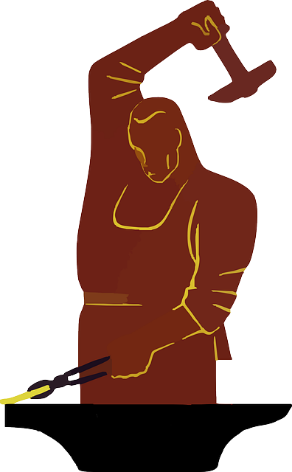 Lepo vas pozdravljam,učiteljica Urša